The Portsmouth Arts Guild            Center for the Arts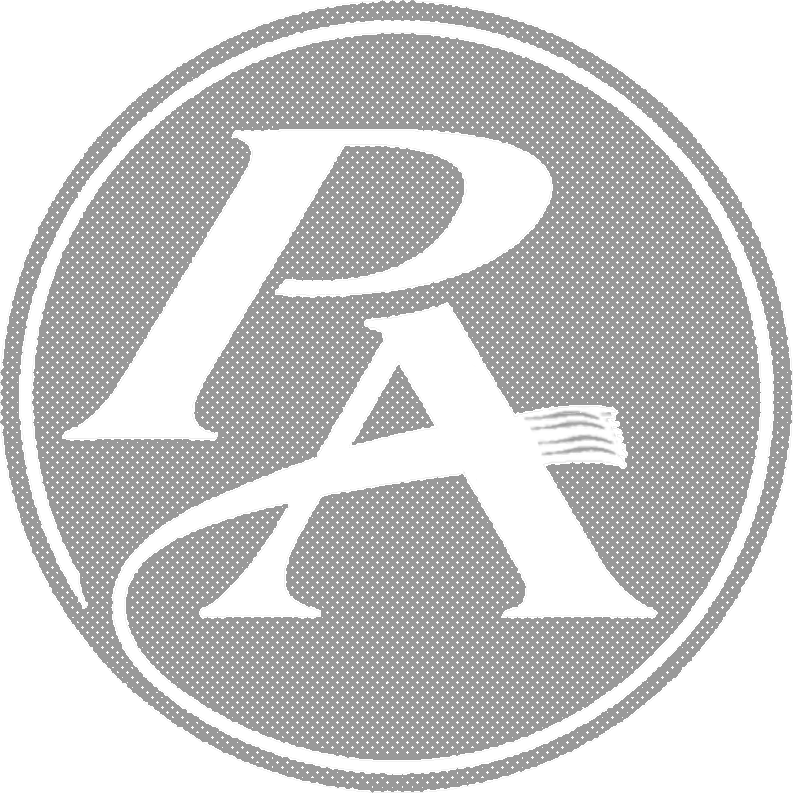 Fall Classes 2015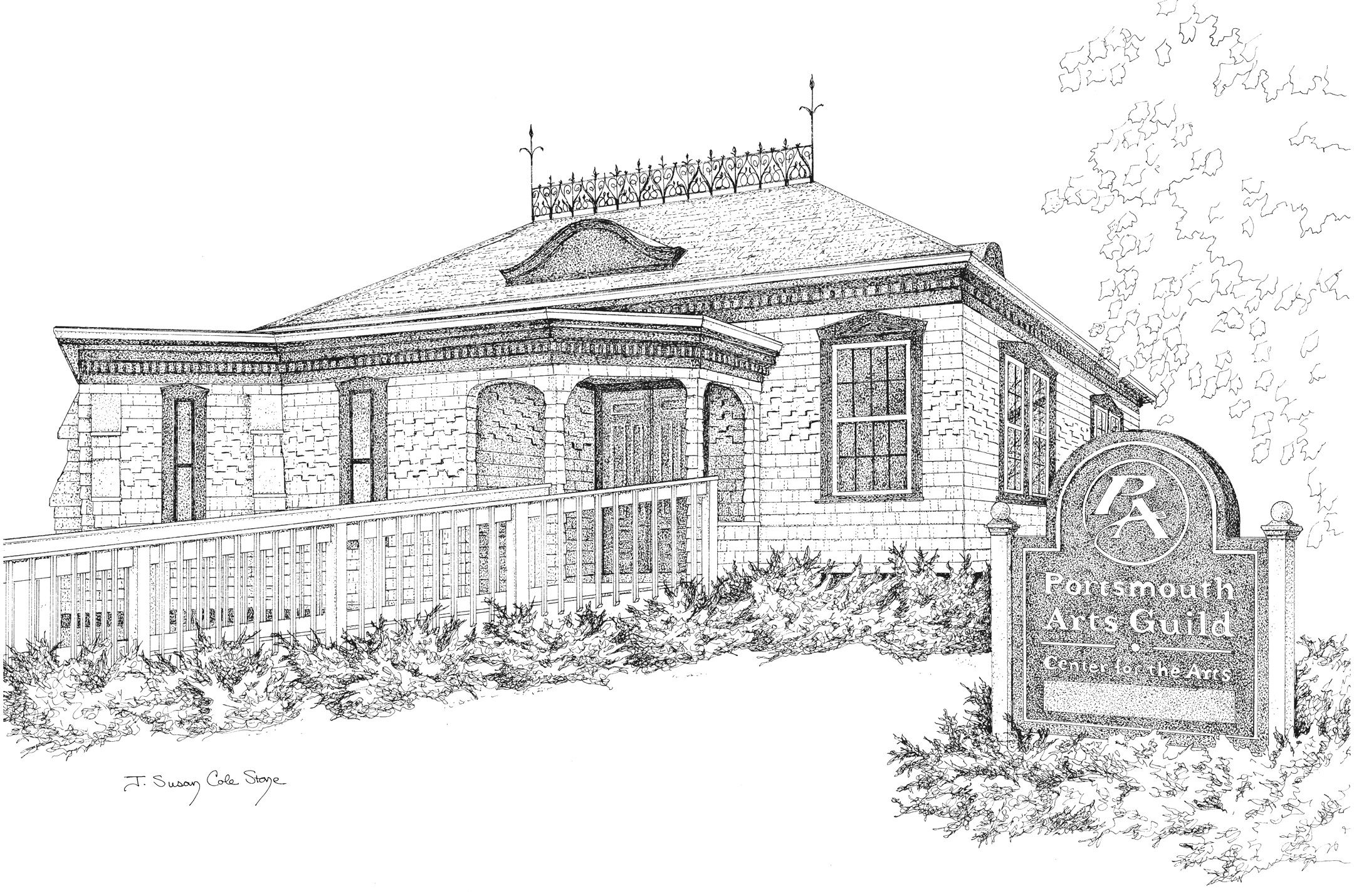 2679 East Main Road • Portsmouth, RIwww.PortsmouthArts.org- - - - - - - - - - - - - - - - - - - - - - - - Cut and Return Form Below - - - - - - - - - - - - - - - - - - - - - -  I would like to register for ______________________________________________________Name ________________________________________________________________________Street _________________________________ City, State, Zip _________________________Phone _______________  Email ________________________ Amount enclosed: $_________You will be notified following registration of what materials you need to bring to class. If your class has a materials fee, please pay that to instructor directly; don’t include with your check.Return to: PAG Workshops, P.O. 1181, Bristol, 02809, or contact Suzanne Lewis, Registrar, at 401-254-1668, workshops@portsmoutharts.org